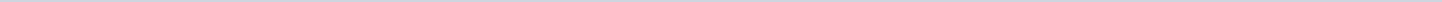 Geen onderwerpen gevonden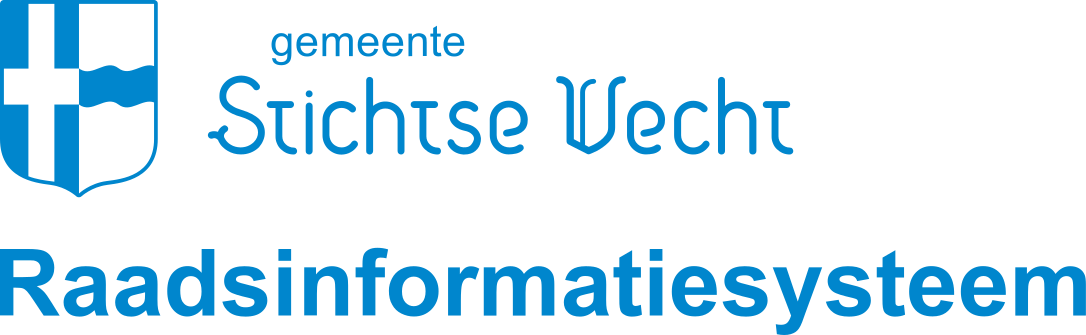 Gemeente Stichtse VechtAangemaakt op:Gemeente Stichtse Vecht29-03-2024 09:17RaadsvragenPeriode: 2021Status: Raadsvragen indienen